В приведенных ниже суждениях определите распределённость терминов и изобразите отношение между субъектом и предикатом в круговых схемах (стр.61, упр.2)Определить логическую структуру и выразить ее с помощью логических связок (стр.73)Е)  Неверно, что 5 делится на 2 или на 3Это сложное суждение, состоящие из двух простых: a – 5 делится на 2, b – 5 делится на 3. Перед  суждениями стоит отрицание «Неверно, что…», поэтому суждения выглядят как «— a» и «-- b». Всё выражение представляет собой дизъюнкцию:   -- a  v  -- b .Ж)  Береги платье снову, а честь смолодуДва суждения a – береги платье, b – честь смолоду. Всё выражение представляет собой конъюнкцию:  a   &   b .Д) Если я устал, то я не могу готовиться к занятиямДва суждения a – я устал,  b – я не могу готовиться к занятиям. Всё выражение представляет собой импликацию:  a   --   b .№ппСуждениеS – субъектP – предикатТип сужде-нияРаспре-делен-ность субьектаРаспреде-ленность предиктаКруговая схемаА)Не все то золото, что блеститто золоточто блеститТип J – частно-утверди-тельное (Некото-рые S есть P)Не распре-деленне распре-деленБ)Аксиомы самоочевидныАксиомыСамооче-виднытип А – общеут-верди-тельное  (Все S есть P)Распре-деленне распре-деленВ)Все хорошо, что хорошо кончаетсяХорошоХорошо кончается тип А – общеут-верди-тельное  (Все S есть P)Распре-деленне распре-деленГ)Многие соли растворяются в водеСолиРастворя-ются в водеТип J – частно-утверди-тельное (Некото-рые S есть P)Не распре-деленне распре-деленД)Часть народов России принадлежит к монгольской расенародов РоссииПринадле-жит к монгольс-кой расеТип J – частно-утверди-тельное (Некото-рые S есть P)Не распре-деленне распре-деленЕ)Некоторые металлы хрупкиМеталлыХрупкиТип J – частно-утверди-тельное (Некото-рые S есть P)Не распре-деленне распре-деленЖ)Не все книги являются словарямиКнигиявляются словарямиТип J – частно-утверди-тельное (Некото-рые S есть P)Не распре-деленне распре-деленЗ)Многие растения не употребляются в пищурастенияупотребляются в пищуТип О – частно-отрица-тельное (Некото-рые S не есть P)не распре-деленРаспределенИ)Некоторые христиане являются православнымихристианеявляются православнымиТип J – частно-утверди-тельное (Некото-рые S есть P)Не распре-деленне распре-деленК)Отдельные животные не имеют легкихживотныеимеют легкихТип О – частно-отрица-тельное (Некото-рые S не есть P)не распре-деленРаспределенЛ)Реки есть естественные пути сообщенияРекиестественные пути сообще-ниятип А – общеут-верди-тельное  (Все S есть P)Распре-деленне распре-деленМ)Все излишества губят здоровьеИзли-шествагубят здоровьетип А – общеут-верди-тельное  (Все S есть P)Распре-деленне распре-деленН)Все православные есть христианеправославныехристианетип А – общеут-верди-тельное  (Все S есть P)Распре-деленне распре-деленО)Ни один из римских рабов не обладал гражданским правомИз римских рабомобладал гражданским правомТип E – обще- отрица-тельное (Ни одно S не есть  P)Распре- деленРаспределенП)Наука изощряет умНаукаИзощряет умтип А – общеут-верди-тельное  (Все S есть P)Распре-деленне распре-деленР)Привычка притупляет чуствитель-ностьПривычкапритупляет чуствитель-ностьТип J – частно-утверди-тельное (Некото-рые S есть P)Не распре-деленне распре-делен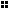 